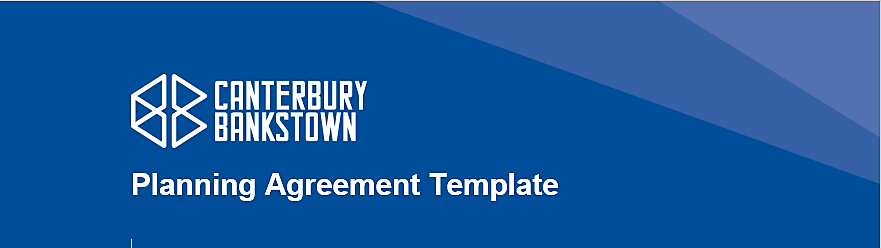 Purpose of this TemplateThe purpose of this template  By incorporating standard provisions, the time required by Council to review the draft agreement and costs borne by both parties are minimised, enabling negotiations to proceed more rapidly and consistently.Relationship with Department of Planning and Environment Practice Note on Planning AgreementsThe Department of Planning and Environment (DPE) 2021 Practice Note on Planning Agreements in NSW encourages planning authorities such as councils to “publish and use standard form planning agreements or standard clauses for inclusion in planning agreements in the interests of process efficiency”.This template is consistent with the DPE 2021 Practice Note (see link to Practice Note here:  Planning Agreements Practice Note - February 2021 (nsw.gov.au) ). The content of Council’s template also complements the DPE Practice Note by drawing on the City’s experience – and that of other councils – in negotiating agreements.When to use this templateThe template will be used when:a letter of offer by the developer to enter into a planning agreement with Council has been supported for further investigation during preliminary assessment of a planning proposal or development application, and an instruction to prepare a draft agreement has been provided by Council.The draft agreement may then form the basis for undertaking further negotiations with Council.How to use this templateThis template minimises time taken to prepare a draft planning agreement by standardising as much of the content as practical. Towards this goal, the template incorporates mandatory provisions, shown in black text. If a developer seeks to vary these standard provisions they must be identified only as comments in the WORD document and justification for variation provided in a separate table. Most of the content of the template comprises mandatory provisions. 
When using this template in WORD:click on Review Modeswitch on “Track changes” Do not amend any of the mandatory provisions in the template, however comments on mandatory provisions may be made by clicking on the “New Comment” tab in the WORD doc. Comments will be displayed beside the template text.Template content shown in red text in yellow highlight should be completed/populated by the developer’s lawyer. This content will vary according to:•	whether the draft agreement relates to a development application or a planning proposal; and•	the specific contributions offered in each planning agreement.Compliance with Council’s Planning Agreement TemplateWhen submitting the draft agreement, a developer must provide a letter containing the following text and table, signed by the developer’s legal representative who prepared the agreement:“This draft agreement has been prepared using Canterbury-Bankstown Council’s Planning Agreement Template, however comments are included on the following proposed variations to mandatory provisions”:What are the next steps?If a developer’s letter of offer or proposal to enter into a planning agreement has been supported by Council staff and an instruction has been made to prepare a draft Planning Agreement, the next steps are:Step 1 - Provide this template to your legal representative to complete. Step 2 – Submit the completed, the draft planning agreement to Council (including the “Compliance with Council’s Planning Agreement Template” described in the section immediately above).Step 3 – Council staff will review the draft agreement against Council’s Planning Agreement Policy (link to policy is here:  Planning Agreement Policy) to assess compliance with the Policy, along with assessment of the planning proposal or development application. Step 4 - If supported following review by Council’s staff, the draft planning agreement proposal is reported to Council for consideration.Step 5 - Council may resolve to either:exhibit the draft agreement in accordance with requirements of the Environmental Planning and Assessment Regulation 2021, ornot proceed with the planning agreement.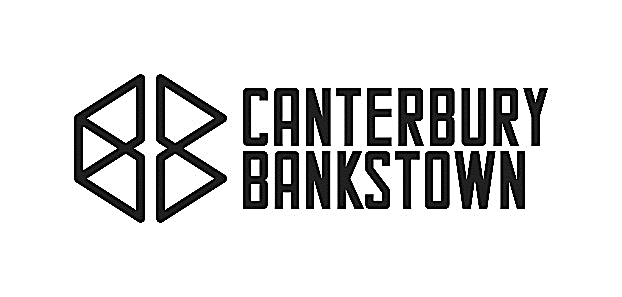 Planning Agreement[BRIEFLY DESCRIBE THE PURPOSE OF THE DEED] [INSERT THE ADDRESS TO WHICH THE DEED RELATES][INSERT DEVELOPER’S NAME AND ABN] (Developer)[INSERT LANDOWNER’S NAME AND ABN (Landowner)]Canterbury-Bankstown CouncilABN: 45 985 891 846TABLE OF CONTENTSCover Page	3Parties to this Deed	7Background	7Operative provisions	8Part 1 – Preliminary	81	Definitions and Interpretation	82	Planning agreement under the Act	133	Application of this Deed	134	Date upon which this Deed takes effect	135	Warranties	136	Further agreements	147	Surrender of right of appeal, etc.	14Part 2 – Development Contributions - General	148	Development Contributions to be made under this Deed	149	1% Administration Levy	1410	Application of Development Contributions	1511	Increase in Yield of Development and Additional Contributions	1512	Application of s7.11, s7.12 and s7.24 of the Act to the Development	1613	Indexation of Contributions	16Part 3 – Monetary Development Contributions	1714	How money is paid	17Part 4 – Dedication of Land	1715	Land Dedication Provisions	17Part 5 – Carrying out of Work	1716	Works Provisions	17Part 6 – Review, Monitoring and Dispute Resolution	1818	Monitoring and Reporting	1819	Notation on Planning Certificate	1920	Dispute resolution – expert determination	1921	Dispute Resolution - mediation	19Part 7 – Enforcement and Consequences of Non-Compliance	2022	Security for performance of obligations	2023	Grant of Charge	2124	Caveat and Discharge	2225	Priority	2226	Default in Performance and Step-in Rights	2227	Enforcement in a court of competent jurisdiction	2328	Conditions of Consent	24Part 8 – Registration & Restriction on Dealings	2429	Registration of this Deed	2430	Restriction on dealings	24Part 9 – Indemnities & Insurance	2531	Risk	2532	Release	2533	Indemnity	2634	Insurance	26Part 10 – Other Provisions	2636	Notices	2737	Approvals and Consent	2838	Costs	2839	Entire Deed	2840	Further Acts	2841	Governing Law and Jurisdiction	2942	Joint and Individual Liability and Benefits	2943	No Fetter	2944	Illegality	2945	Severability	2946	Amendment	3047	Waiver	3048	GST	3049	Explanatory Note	3150	Electronic Execution	32Schedule 1: Contributions Table	33Schedule 2: Table of other Obligations	34Schedule 3: Land Dedication Provisions	35Schedule 4: Works Provisions	37Schedule 5: Approved Work Drawings	44Execution	45Appendix: Explanatory Note	46PLANNING AGREEMENT for [BRIEFLY DESCRIBE THE PURPOSE OF THE DEED AND THE PROPERTY TO WHICH IT RELATES]Parties to this DeedBackground [INCLUDE THE FOLLOWING FOR VPAS RELATING TO DEVELOPMENT APPLICATIONS]The [DEVELOPER/LANDOWNER] owns the Land.On, [INSERT DATE], the Developer made a Development Application [INSERT DEVELOPMENT APPLICATION NUMBER] to the Council for Development Consent to carry out the Development on the Land.That Development Application was accompanied by an offer by the Developer to enter into this Deed to make Development Contributions towards the Public Facilities if development consent to that Development Application is granted.[INCLUDE THE FOLLOWING FOR VPAS RELATING TO CHANGES TO ENVIRONMENTAL PLANNING INSTRUMENTS]  On, [INSERT DATE] the Developer submitted the Planning Proposal to Council seeking the Instrument Change for the purpose of making a Development Application to the Council for Development Consent to carry out the Development on the Land.The Planning Proposal was accompanied by an offer by the Developer to enter into this Deed to make Development Contributions if the Instrument Change is made, and Development Consent is granted to development facilitated by the Instrument Change.The Instrument Change was published in NSW Government Gazette No. [INSERT NUMBER] on [INSERT DATE] and took effect on [INSERT DATE] – [DELETE IF NOT RELEVANT]On, [INSERT DATE], the Developer made a Development Application to the Council for Development Consent to carry out the Development on the Land. [DELETE IF NOT RELEVANT]Operative provisionsPart 1 – PreliminaryDefinitions and InterpretationIn this Deed the following definitions apply:Act means the Environmental Planning and Assessment Act 1979 (NSW).Administration Levy means the charge paid by the Developer to Council and valued at 1% of the total of the Value of the Development Contributions required to be made under this Deed.Affordable Housing has the same meaning as in the Act.Approval includes approval, consent, licence, permission or the like.Approved Work Drawings means the detailed plans and drawings for the Works approved by the Council referred to in Schedule 5.Authority means any:federal, state or local government;a Minister of the Crown;department of any federal, state or local government;any court or administrative tribunal; orpublic authority established under any legislation;statutory corporation or regulatory body.Bank Guarantee means an irrevocable and unconditional undertaking without any expiry or end date in favour of the Council to pay an amount or amounts of money to the Council on demand issued by: (a)	one of the following trading banks:(i)	Australia and New Zealand Banking Group Limited,(ii)	Commonwealth Bank of Australia,(iii)	Macquarie Bank Limited,(iv)	National Australia Bank Limited,(iv)	St George Bank Limited,(v)	Westpac Banking Corporation, or(b)	any other financial institution approved by the Council in its absolute discretion.Charge means the charge referred to in clause 23.1.Charge Land means [INSERT LAND DESCRIPTION].Claim includes a claim, demand, remedy, suit, injury, damage, loss, Cost, liability, action, proceeding or right of action.Clearance Certificate means a clearance certificate issued by the Commissioner for Taxation under paragraph 14-220 of Schedule 1 of the Taxation Administration Act 1953 (Cth).CLM Act means the Contaminated Land Management Act 1997.Complete or Completed means delivered or concluded in accordance with the requirements of the Works Provisions.Confidential information means any information and all other knowledge at any time disclosed (whether in writing and orally) by the Parties to each other, or acquired by the Parties in relation to the other’s activities or services which is not already in the public domain and which:is by its nature confidential;is designated, or marked, or stipulated by either party as confidential (whether in writing or otherwise);any party knows or ought to know is confidential; oris information which may be reasonably considered to be of a confidential nature.Construction Contract means a contract or arrangement entered into between the Developer as principal and another person under which the other person undertakes to provide Work required by this Deed, or to supply related goods and services, for the Developer.Construction Certificate has the same meaning a in the Act.Contamination has the same meaning as in the CLM Act.Contractor means the contractor under a Construction Contract.Contributions Table means the table in Schedule 1.Cost means a cost, charge, expense, outgoing, payment, fee and other expenditure of any nature.Dealing, in relation to the Land, means, without limitation, selling, transferring, assigning, mortgaging, charging, encumbering or otherwise dealing with the Land.Deed means this agreement and includes any schedules, annexures and appendices to this Deed.Development means [INSERT DESCRIPTION OF THE DEVELOPMENT AND THE DEVELOPMENT APPLICATION NO. [IF APPLICABLE]]Development Application has the same meaning as in the Act.Development Consent has the same meaning as in the Act.Development Contribution means a monetary contribution, the dedication of land free of cost, the carrying out of works, or the provision of any other material public benefit which is required to be made under this Deed.Defect means anything that adversely affects, or is likely to adversely affect, the appearance, structural integrity, functionality or use or enjoyment of a Work or any part of a Work. Defects Liability Period means the period of 1 year commencing on the day immediately after a Work is completed for the purposes of this Deed.Dispute means a dispute or difference between the Parties under or in relation to this Deed.ELNO has the meaning given to that term in the Participation RulesEquipment means any equipment, apparatus, vehicle or other equipment or thing to be used by or on behalf of the Developer in connection with the performance of its obligations under this Deed. Event of Default means a breach of this Deed.Foreign Resident Capital Gains Withholding Amount means the amount a purchaser is required to pay to the Commissioner for Taxation under paragraph 14-200 of the Taxation Administration Act 1953 (Cth).Just Terms Act means the Land Acquisition (Just Terms Compensation) Act 1991.Instrument Change means the amendment of [INSERT PLANNING INSTRUMENT BEING AMENDED] as a consequence of the Planning Proposal which is given effect by the publication of the amending instrument on the NSW legislation website. Land means [INSERT REAL PROPERTY DESCRIPTION AND STREET ADDRESS] including any lots created as a result of the subdivision or consolidation of that land.Land Dedication Provisions means the provisions in Schedule 3, if any.Maintain, in relation to a Work, means keep in a good state of repair and working order, and includes repair of any damage to the Work.Maintenance Period in relation to a Work means the period of [INSERT PERIOD] commencing on the date of Completion of the Work.Occupation Certificate has the same meaning as in the Act. Part 6 Certificate means a certificate under Part 6 of the Act.Participation Rules means the participation rules as determined by the Electronic Conveyancing National Law as set out in the Electronic Conveyancing (Adoption of National Law) Act 2012 (NSW).Party means a party to this Deed, including their successors and assigns.PEXA means Property Exchange Australia Ltd.Planning Proposal means [INSERT PLANNING PROPOSAL NUMBER OR DESCRIPTION IF NUMBER NOT KNOWN].Planning Application means a Development Application, an application to modify a Development Consent, an application for a complying development certificate (within the meaning of the Act) or an application for a Part 6 Certificate.Rectification Notice means a notice in writing: (a)	identifying the nature and extent of a Defect,(b)	specifying the works or actions that are required to Rectify the Defect,(c)	specifying the date by which or the period within which the Defect is to be rectified.Rectify means rectify, remedy or correct.Regulation means the Environmental Planning and Assessment Regulation 2021.Security means a Bank Guarantee, or a bond or other form of security to the satisfaction of the Council.Site Audit Report has the same meaning as in the CLM Act.Site Audit Statement has the same meaning as in the CLM Act.Subdivision Certificate has the same meaning as in the Act.Value means the $ amount agreed between the Parties as the value of a Development Contribution made under this Deed, as shown in the Contributions Table or as otherwise agreed between the Parties.Work means the physical result of any building, engineering or construction work in, on, over or under land required to be carried out under this Deed.Works Provisions means the provisions in Schedule 4, if any.Interpretation - In the interpretation of this Deed, the following provisions apply unless the context otherwise requires:Headings are inserted for convenience only and do not affect the interpretation of this Deed.A reference in this Deed to a business day means a day other than a Saturday or Sunday on which banks are open for business generally in Sydney.If the day on which any act, matter or thing is to be done under this Deed is not a business day, the act, matter or thing must be done on the next business day.A reference in this Deed to dollars or $ means Australian dollars and all amounts payable under this Deed are payable in Australian dollars.A reference in this Deed to a $ value relating to a Development Contribution is a reference to the value exclusive of GST.A reference in this Deed to any law, legislation or legislative provision includes any statutory modification, amendment or re-enactment, and any subordinate legislation or regulations issued under that legislation or legislative provision.A reference in this Deed to any agreement, deed or document is to that agreement, deed or document as amended, novated, supplemented or replaced.A reference to a clause, part, schedule or attachment is a reference to a clause, part, schedule or attachment of or to this Deed.An expression importing a natural person includes any company, trust, partnership, joint venture, association, body corporate or governmental agency.Where a word or phrase is given a defined meaning, another part of speech or other grammatical form in respect of that word or phrase has a corresponding meaning.A word which denotes the singular denotes the plural, a word which denotes the plural denotes the singular, and a reference to any gender denotes the other genders.References to the word ‘include’ or ‘including’ are to be construed without limitation.A reference to this Deed includes the agreement recorded in this Deed.A reference to a Party to this Deed includes a reference to the employees, agents and contractors of the Party, the Party’s successors and assigns.A reference to ‘dedicate’ or ‘dedication’ in relation to land is a reference to dedicate or dedication free of cost.Any schedules, appendices and attachments form part of this Deed.Notes appearing in this Deed are operative provisions of this Deed.Planning agreement under the ActThis Deed is a planning agreement governed by Subdivision 2 of Part 7 of the Act.Application of this DeedThis Deed applies to the Land, the Development and the Instrument Change [DELETE INSTRUMENT CHANGE IF NOT RELEVANT]Date upon which this Deed takes effectThis Deed takes effect when signed by both Parties. The date on which it takes effect is specified at the end of this Deed.WarrantiesThe Parties warrant to each other that they:have full capacity to enter into this Deed, andare able to fully comply with their obligations under this Deed.Further agreements The Parties may, at any time and from time to time, enter into agreements relating to the subject-matter of this Deed that are not inconsistent with this Deed for the purpose of implementing this Deed.Surrender of right of appeal, etc.The Developer is not to commence or maintain, or to cause or procure the commencement or maintenance, of any proceedings in any court or tribunal or similar body appealing against, or questioning the validity of this Deed, or an Approval relating to the Development in so far as the subject-matter of the proceedings relates to this Deed.Part 2 – Development Contributions - GeneralDevelopment Contributions to be made under this DeedThe Developer is required to make the Development Contributions described in the Contributions Table in Schedule 1 in accordance with the Contributions Table and the provisions of this Deed.The Developer acknowledges that a Development Contribution for the purposes of Affordable Housing is required to be made in accordance with clause 8.1 and Schedule 1 [DELETE IF NOT APPLICABLE UNDER COUNCIL’S VPA POLICY].In summary the Development Contributions are: [BRIEFLY DESCRIBE THE TYPE OF DEVELOPMENT CONTRIBUTIONS TO BE MADE UNDER THE AGREEMENT; E.G. MONETARY CONTRIBUTIONS, LAND, WORKS, ACTIONS AND THE PURPOSE FOR WHICH THEY ARE MADE E.G.: “MONETARY CONTRIBUTIONS FOR THE DELIVERY OF PUBLIC CAR PARKING BY COUNCIL IN LIEU OF DELIVERY OF PARKING ON SITE BY THE DEVELOPER”].1% Administration Levy Within 30 days of the execution of this Deed by both Parties, the Developer agrees to pay Council a levy, being 1% of the total Value of all Development Contributions, towards the cost to Council of administering this Deed.Application of Development ContributionsThe Council will apply each Development Contribution towards the public purpose for which it is made and otherwise in accordance with this Deed. However Council may apply the Development Contributions to another public purpose to achieve an outcome it considers to be in the public interest.Council will under no circumstances refund any monetary Development Contributions made under this Deed, including where the amount of the monetary Development Contribution exceeds the amount necessary to meet the public purpose for which the monetary Development Contribution was made.Increase in Yield of Development and Additional ContributionsThe Developer acknowledges that the Development Contributions are made in respect of [INSERT NUMBER OF DWELLINGS, LOTS, NET DEVELOPABLE AREA OR FLOOR SPACE ANTICIPATED IN THE DEVELOPMENT] (Yield).If the Development Consent which is granted to the Development, or if the Development Consent for the Development as modified approves additional Yield, then subject to clause 11.5, the Developer is to pay additional monetary Development Contributions calculated on the following basis:AMDC = (VDC x MY ) - VDC			YAWhere:AMDC	is the additional monetary Development Contribution payable;VDC	is the Value of all Development Contributions at the date of this Deed;YA	is the Yield anticipated at the date of this Deed;MY	is the Yield approved by the Development Consent for the Development (including as modified).The additional monetary Development Contribution is to be paid at the time any other monetary Development Contribution is to be paid under this Deed, unless that time has passed in which case the additional monetary Development Contribution is to be paid within 7 days of the grant of Development Consent to the additional Yield, or approval of a modification application for the additional Yield.Any additional monetary Development Contribution will be applied by Council for public purposes which Council considers best serve the public interest.Council may, in its absolute discretion consider an amendment to this Deed to require the carrying out of works, or dedication of land, or other public benefits, instead of requiring the payment of the additional monetary Development Contribution pursuant to clause 11.2, but only where satisfied that it is in the public interest to do so, and the value of the alternative contributions is not less than the value of the additional monetary Development Contributions.Application of s7.11, s7.12 and s7.24 of the Act to the DevelopmentThis Deed [EXCLUDES/DOES NOT EXCLUDE - DELETE WHICHEVER IS NOT APPLICABLE] the application of s7.11 to the Development.  This Deed [EXCLUDES/DOES NOT EXCLUDE -. DELETE WHICHEVER IS NOT APPLICABLE] the application of s7.12 to the Development.  This Deed does not exclude the application of s7.24 to the Development. Benefits under this Deed [ARE/ARE NOT - DELETE WHICHEVER IS NOT APPLICABLE] to be taken into consideration when determining a development contribution under s7.11 of the Act in relation to the Development.Indexation of ContributionsAll monetary Development Contributions and the Value of all other Development Contributions are to be indexed from the date of this Deed to the date of payment in accordance with the following formula: RC = AC x Index A/Index BWhere:RC	is the indexed Development Contribution or Value of the Development Contribution; AC 	is the Development Contribution or Value of the Development Contribution at the date of this Deed;Index A 	is the most recent Index number before the payment of the monetary Development Contribution or the date when the indexed Value of a Development Contribution needs to be determined; Index B	is the most recent Index number before the date of this Deed.In this clause Index means:the Consumer Price Index – Sydney All Groups’ published by the Australian Bureau of Statistics; orwhere the Development Contribution is for or to be applied towards Affordable Housing, the acquisition of land or the acquisition of a building on land (not including infrastructure), the House Price Index – Established House Prices (Sydney) published by the Australian Bureau of Statistics.Part 3 – Monetary Development Contributions How money is paid A monetary Development Contribution is made for the purposes of this Deed when the Council receives the full amount of the contribution payable under this Deed in cash or by unendorsed bank cheque or by the deposit by means of electronic funds transfer of cleared funds into a bank account nominated by the Council. Council will not accept any other forms of payment.Despite clause 14.1, if Council agrees, in its absolute discretion, to accept payment of a monetary Development Contribution by EFTPOS using a credit card, the Developer will be required to pay a surcharge in accordance with Council’s adopted schedule of fees and charges. Part 4 – Dedication of LandLand Dedication ProvisionsIf the Contributions Table shown in Schedule 1 of this Deed indicates that any land is required to be dedicated under this Deed, the Land Dedication Provisions in Schedule 3 apply to the dedication of that Land.Part 5 – Carrying out of WorkWorks ProvisionsIf the Contributions Table shown in Schedule 1 of this Deed indicates that any Works are required to be carried out by the Developer under this Deed, the Works Provisions in Schedule 4 apply to the carrying out of those Works.Part 6 – Review, Monitoring and Dispute ResolutionReview of DeedIf either Party is of the opinion that any change of circumstance has occurred, or is imminent, that materially affects the operation of this Deed the Party may request a review of the whole or any part of this Deed.For the purposes of clause 17.1, the relevant changes include (but are not limited to) any change to a law that restricts or prohibits or enables the Council or any other Authority to restrict or prohibit any aspect of the Development.If a review is requested in accordance with clause 17.1, the Parties are to use all reasonable endeavours, in good faith, to agree on and implement appropriate amendments to this Deed.If this Deed becomes illegal, unenforceable or invalid as a result of any change to a law, the Parties agree to do all things necessary to ensure that an enforceable agreement of the same or similar effect to this Deed is entered into.A failure by a Party to agree to take action requested by the other Party as a consequence of a review referred to in clause 17.1 (but not 17.4) is not a Dispute for the purposes of this Deed and is not a breach of this Deed.If the Parties agree to amend this Deed under this clause 17, any such amendment must be in writing and signed by the Parties, and exhibited in accordance with the Act and Regulation.Monitoring and ReportingThe Developer acknowledges that the Council will continuously monitor compliance with the Developer’s obligations under this Deed.The Developer must provide an annual report to Council on or before 31 July each year in respect of its compliance with the provisions of this Deed in the previous financial year, and the progress of the Development in the previous financial year, including all Planning Applications made.The annual report is to be in such a form and to address such matters as required by the Council from time to time and notified to the Developer and be prepared in a clear manner.When lodging any Planning Application, the Developer must provide to Council or a certifier to whom the Planning Application is made, a report identifying what Development Contributions are required to be made in connection with the part of the Development the subject of the Planning Application, and the trigger for the making of those Development Contributions.Notation on Planning CertificateThe Developer acknowledges that the Council may, pursuant to s10.7(5) of the Act make a notation on a planning certificate within the meaning of the Act in respect of the Land stating that the Land is subject to this Deed.Dispute resolution – expert determinationThis clause applies to a Dispute between any of the Parties to this Deed concerning a matter arising in connection with this Deed that can be determined by an appropriately qualified expert if:the Parties to the Dispute agree that it can be so determined, orthe Chief Executive Officer of the professional body that represents persons who appear to have the relevant expertise to determine the Dispute gives a written opinion that the Dispute can be determined by a member of that body.A Dispute to which this clause applies is taken to arise if one Party gives another Party a notice in writing specifying particulars of the Dispute.If a notice is given under clause 20.2, the Parties are to meet within 10 business days of the notice in an attempt to resolve the Dispute.If the Dispute is not resolved within a further 20 business days, the Dispute is to be referred to the President of the NSW Law Society to appoint an expert for expert determination.The expert determination is binding on the Parties except in the case of fraud or misfeasance by the expert.Each Party is to bear its own costs arising from or in connection with the appointment of the expert and the expert determination.The Parties are to share equally the costs of the President, the expert, and the expert determination.Dispute Resolution - mediationThis clause applies to any Dispute arising in connection with this Deed other than a Dispute to which clause 20 applies. Such a Dispute is taken to arise if one Party gives another Party a notice in writing specifying particulars of the Dispute.If a notice is given under clause 21.2, the Parties are to meet within 14 days of the notice in an attempt to resolve the Dispute.If the Dispute is not resolved within a further 20 business days, the Parties are to mediate the Dispute in accordance with the Mediation Rules of the Law Society of New South Wales published from time to time and are to request the President of the Law Society to select a mediator.If the Dispute is not resolved by mediation within a further 20 business days, or such longer period as may be necessary to allow any mediation process which has been commenced to be completed, then the Parties may exercise their legal rights in relation to the Dispute, including by the commencement of legal proceedings in a court of competent jurisdiction in New South Wales.Each Party is to bear its own costs arising from or in connection with the appointment of a mediator and the mediation.The Parties are to share equally the costs of the President, the mediator, and the mediation.Part 7 – Enforcement and Consequences of Non-ComplianceSecurity for performance of obligationsThe Developer is to provide Security to the Council in the amount of 125% of the indexed Value of all Works required to be provided by the Developer under this Deed.The Council is to hold the Security as security for the Developer performing its obligations under this Deed.The Developer is to provide the Security to the Council:before the Developer obtains the first Part 6 Certificate for any part of the Development or before the Developer commences any part of the Works, whichever occurs first, orat such other time agreed in writing by Council.If agreed in writing by Council, the Security may be paid in stages at different stages of the Development, in which case the Developer is to provide the portion of the Security relating to a particular stage of the Development before the Developer obtains the first Part 6 Certificate for each Stage, and before the Developer commences the particular Work. The Council, in its absolute discretion and despite any other provision of this Deed, may refuse to allow the Developer to enter, occupy or use any land owned or controlled by the Council or refuse to provide the Developer with any plant, equipment, facilities or assistance relating to the carrying out of the Development if the Developer has not provided the Security to the Council in accordance with this Deed.The Council may call-up and apply the Security in accordance with clause 26 notwithstanding any other remedy it may have under this Deed, under any Act or otherwise at law or in equity.The Council is to release and return the Security or any unused part of it to the Developer within 10 business days of completion of all of the Developer’s obligations under this Deed, or all of the Developer’s obligations to which the Security relates, or on termination of this Deed.The Developer may at any time provide the Council with a replacement Security. On receipt of a replacement Security, the Council is to release and return the Security that has been replaced to the Developer.If the Council calls-up the Security or any portion of it, it may, by written notice to the Developer, require the Developer to provide a further or replacement Security to ensure that the amount of Security held by the Council equals the amount it is entitled to hold under this Deed.The Developer is to ensure that the Security provided to the Council is at all times maintained to the full current indexed value.Grant of ChargeOn the date of execution of this Deed, the Developer grants to the Council a fixed and specific charge over the Developer’s right, title and interest in the Charge Land, to secure:the performance of the Developer’s obligation to make monetary Development Contributions under this Deed, andany damages that may be payable to the Council, or any costs which may be incurred by the Council in the event of a breach of this Deed by the DeveloperUpon the execution of this Deed, the Developer is to give to the Council an instrument in registrable form under the Real Property Act 1900 duly executed by the Developer that is effective to register the Charge on the title to the Charge Land.  If the Charge Land comprises part only of a lot in a deposited plan at the time that the instrument referred to in clause 23.2 is required to be given, the Developer is to give the Council an instrument that charges a greater area of the Land which includes the whole of the Charge Land. The Developer is to do all other things necessary, including execute all other documents, to allow for the registration of the Charge.Caveat and DischargeThe Developer agrees that:the Council may lodge a caveat on the title of the Land to which the Charge applies,the Council is to release the caveat from any part of the Land to which the Charge applies that is not the Charge Land once that part of the Land is contained in a separate lot to the Charge Land, andthe Council cannot be required to have the caveat removed from the title to the Charge Land other than in accordance with clause 24.2.In order to enable a lot in the Development which is created for separate occupation and disposition and which is not intended to be further subdivided to be sold to end-purchasers (Final Lot), the Council is to release the Charge and withdraw the caveat from the title to the Final Lot on satisfaction by the Developer of its obligations under this Deed to make Development Contributions in respect of the creation of the Final Lot.For the purposes of clause 24.2 the Council is to use its reasonable endeavours to provide any documentation necessary to enable the release of the Charge and withdrawal of the caveat from the title of a Final Lot on or immediately prior to the date for settlement of the sale of that Final Lot.Nothing in this Deed prevents the registration of a plan of subdivision in respect of the Charge Land nor the creation of a Final Lot from the Charge Land.PriorityThe Developer is not to create any mortgage or charge over the Charge Land or grant any other interest in the Charge Land ranking in priority equal with or ahead of the Charge created under this Deed without the prior written approval of the Council.Default in Performance and Step-in RightsIf the Council reasonably considers that the Developer has committed an Event of Default the Council may give a written notice to the Developer: specifying the nature and extent of the breach, requiring the Developer to:rectify the breach if it reasonably considers it is capable of rectification, orpay compensation to the reasonable satisfaction of the Council in lieu of rectifying the breach if it reasonably considers the breach is not capable of rectification,specifying the period within which the breach is to be rectified or compensation paid, being a period that is reasonable in the circumstances. If the Developer fails to fully comply with a notice referred to in clause 26.1, the Council may, without further notice to the Developer, call-up the Security provided by the Developer under this Deed and apply it to remedy the Developer’s breach.If the Developer fails to comply with a notice given under clause 26.1 relating to the carrying out of Work under this Deed, the Council may step-in and remedy the breach and may enter, occupy and use any land owned or controlled by the Developer and any Equipment on such land for that purpose.Any costs incurred by the Council in remedying a breach in accordance with clause 26.2 or clause 26.3 may be recovered by the Council by either or a combination of the following means: by calling-up and applying the Security provided by the Developer under this Deed, or as a debt due in a court of competent jurisdiction.For the purpose of clause 26.4, the Council’s costs of remedying a breach the subject of a notice given under clause 26.1 include, but are not limited to:the costs of the Council’s employees, agents and contractors reasonably incurred for that purpose, all fees and charges necessarily or reasonably incurred by the Council in remedying the breach, andall legal costs and expenses reasonably incurred by the Council, by reason of the breach.Nothing in this clause 26 prevents the Council from exercising any rights it may have at law or in equity in relation to a breach of this Deed by the Developer, including but not limited to seeking relief in an appropriate court.Enforcement in a court of competent jurisdictionWithout limiting any other provision of this Deed, the Parties may enforce this Deed in any court of competent jurisdiction.For the avoidance of doubt, nothing in this Deed prevents: a Party from bringing proceedings in the Land and Environment Court to enforce any aspect of this Deed or any matter to which this Deed relates, orthe Council from exercising any function under the Act or any other Act or law relating to the enforcement of any aspect of this Deed or any matter to which this Deed relates.Conditions of ConsentThe Developer acknowledges that Council may impose a condition on any Development Consent granted to the Development requiring this Deed to be complied with.Part 8 – Registration & Restriction on DealingsRegistration of this DeedThis Deed must be registered on the title of the Land pursuant to s7.6(1) of the Act.On the commencement of this Deed, the Developer is to deliver to the Council:an instrument in registrable form requesting registration of this Deed on the title to the Land duly executed by the registered proprietor of the Land, andthe written irrevocable consent of each person referred to in s7.6(1) of the Act to that registration.The Developer is to do such other things as are reasonably necessary to enable registration of this Deed to occur electronically through PEXA or another ELNO.The Council agrees that the registration of this Deed can be removed from the title to any part of the Land if:the part of the Land is a lot to be sold to end-purchasers or otherwise created for separate occupation and disposition and which is not intended to be further subdivided;in relation to any other part of the Land, once the Developer has completed its obligations under this Deed to the reasonable satisfaction of the Council or this Deed is terminated or otherwise comes to an end for any other reason.Restriction on dealingsThe Developer is not to:sell or transfer the Land, other than a lot to be sold to end-purchasers or otherwise created for separate occupation and disposition and which is not intended to be further subdivided, orassign the Developer’s rights or obligations under this Deed, or novate this Deed,to any person unless:the Developer has, at no cost to the Council, first procured the incoming purchaser or assignee to enter into a novation deed on terms reasonably satisfactory to the Council under which the incoming purchaser or assignee agrees to perform the Developer’s obligations under this Deed, and the Council has given written notice to the Developer stating that it reasonably considers that the purchaser, transferee, assignee or novatee, is reasonably capable of performing its obligations under this Deed, andthe Developer is not in breach of this Deed, andthe Council otherwise consents to the transfer, assignment or novation, such consent not to be unreasonably withheld.Subject to clause 30.3, the Developer acknowledges and agrees that it remains liable to fully perform its obligations under this Deed unless and until it has complied with its obligations under clause 30.1.Clause 30.1 does not apply in relation to any sale or transfer of the Land if this Deed is registered on the title to the Land at the time of the sale.Part 9 – Indemnities & InsuranceRisk The Developer performs this Deed at its own risk and its own cost.ReleaseThe Developer releases the Council from any Claim it may have against the Council arising in connection with the performance of the Developer’s obligations under this Deed except if, and to the extent that, the Claim arises because of the Council's negligence or default.IndemnityThe Developer indemnifies the Council from and against all Claims that may be sustained, suffered, recovered or made against the Council arising in connection with the performance of the Developer’s obligations under this Deed except if, and to the extent that, the Claim arises because of the Council's negligence or default.InsuranceThe Developer is to take out and keep current to the satisfaction of the Council the following insurances in relation to Work required to be carried out by the Developer under this Deed up until the Work is taken to have been completed in accordance with this Deed:contract works insurance, noting the Council as an interested party, for the full replacement value of the Works (including the cost of demolition and removal of debris, consultants’ fees and authorities’ fees), to cover the Developer’s liability in respect of damage to or destruction of the Works,public liability insurance for at least $20,000,000.00 for a single occurrence, which covers the Council, the Developer and any subcontractor of the Developer, for liability to any third party,workers compensation insurance as required by law, andany other insurance required by law.If the Developer fails to comply with clause 34.1, the Council may effect and keep in force such insurances and pay such premiums as may be necessary for that purpose and the amount so paid shall be a debt due from the Developer to the Council and may be recovered by the Council as it deems appropriate including: by calling upon the Security provided by the Developer to the Council under this Deed, orrecovery as a debt due in a court of competent jurisdiction.The Developer is not to commence to carry out any Work unless it has first provided to the Council satisfactory written evidence of all of the insurances specified in clause 34.1. Part 10 – Other ProvisionsConfidentialityThis agreement is a public document and its terms are not confidential.The parties acknowledge that:Confidential Information may have been supplied to some or all of the Parties in negotiations leading up to the making of this agreement; andthe Parties may disclose to each other further Confidential Information in connection with the subject matter of this agreement.Subject to clauses 35.4 and 35.5, each Party agrees:not to disclose any Confidential Information received before or after the making of this agreement to any person without the prior written consent of the Party who supplied the Confidential Information; orto take all reasonable steps to ensure all Confidential Information received before or after the making of this agreement is kept confidential and protected against unauthorised use and access.A Party may disclose Confidential Information in the following circumstances:in order to comply with the law, or the requirements of any Authority; orto any of their employees, consultants, advisers, financiers or contractors to whom it is considered necessary to disclose the information, if the employees, consultants, advisers, financiers or contractors undertake to keep the Confidential Information confidential.The obligations of confidentiality under this clause do not extend to information which is public knowledge other than as a result of a breach of this clause.NoticesAny notice, consent, information, application or request that is to or may be given or made to a Party under this Deed is only given or made if it is in writing and sent in one of the following ways:delivered or posted to that Party at its address, oremailed to that Party at its email address.For the purposes of this clause a Party’s address and email address are as noted under ‘Parties to this Deed’.If a Party gives the other Party 3 business days’ notice of a change of its address or email, any notice, consent, information, application or request is only given or made by that other Party if it is delivered, posted or emailed to the latest address.Any notice, consent, information, application or request is to be treated as given or made if it is:delivered, when it is left at the relevant address,sent by post, 2 business days after it is posted, orsent by email and the sender does not receive a delivery failure message from the sender’s internet service provider within a period of 24 hours of the email being sent.If any notice, consent, information, application or request is delivered, or an error free transmission report in relation to it is received, on a day that is not a business day, or if on a business day, after 5pm on that day in the place of the Party to whom it is sent, it is to be treated as having been given or made at the beginning of the next business day. Approvals and ConsentExcept as otherwise set out in this Deed, and subject to any statutory obligations, a Party may give or withhold an approval or consent to be given under this Deed in that Party’s absolute discretion and subject to any conditions determined by the Party.  A Party is not obliged to give its reasons for giving or withholding consent or for giving consent subject to conditions.CostsThe Developer is to pay to the Council the Council’s costs of preparing, negotiating, executing and stamping and registering this Deed, and any document related to this Deed within 5 business days of a written demand by the Council for such payment.The Developer is also to pay to the Council the Council’s reasonable costs of enforcing this Deed within 5 business days of a written demand by the Council for such payment. Entire DeedThis Deed contains everything to which the Parties have agreed in relation to the matters it deals with. No Party can rely on an earlier document, or anything said or done by another Party, or by a director, officer, agent or employee of that Party, before this Deed was executed, except as permitted by law.Further ActsEach Party must promptly execute all documents and do all things that another Party from time to time reasonably requests to effect, perfect or complete this Deed and all transactions incidental to it. Governing Law and JurisdictionThis Deed is governed by the law of New South Wales.  The Parties submit to the non-exclusive jurisdiction of its courts and courts of appeal from them. The Parties are not to object to the exercise of jurisdiction by those courts on any basis.Joint and Individual Liability and BenefitsExcept as otherwise set out in this Deed: any agreement, covenant, representation or warranty under this Deed by 2 or more persons binds them jointly and each of them individually, and any benefit in favour of 2 or more persons is for the benefit of them jointly and each of them individually.No FetterThe parties acknowledge that Council is a consent authority with statutory rights and obligations pursuant to the Act.This deed is not intended to operate, and shall not be construed as operating to fetter, in any unlawful manner:the power of Council to make any law; orthe exercise by Council of any statutory power, discretion or duty.Nothing in this Deed shall be construed as requiring Council to do anything that would cause it to be in breach of any of its obligations at law.IllegalityIf this Deed or any part of it becomes illegal, unenforceable or invalid as a result of any change to a law, the Parties are to co-operate and do all things necessary to ensure that an enforceable agreement of the same or similar effect to this Deed is entered into.SeverabilityIf a clause or part of a clause of this Deed can be read in a way that makes it illegal, unenforceable or invalid, but can also be read in a way that makes it legal, enforceable and valid, it must be read in the latter way. If any clause or part of a clause is illegal, unenforceable or invalid, that clause or part is to be treated as removed from this Deed, but the rest of this Deed is not affected.AmendmentNo amendment of this Deed will be of any force or effect unless it is in writing and signed by the Parties to this Deed in accordance with section 203 of the Regulation.WaiverThe fact that a Party fails to do, or delays in doing, something the Party is entitled to do under this Deed, does not amount to a waiver of any obligation of, or breach of obligation by, another Party. A waiver by a Party is only effective if it: is in writing,is addressed to the Party whose obligation or breach of obligation is the subject of the waiver,specifies the obligation or breach of obligation the subject of the waiver and the conditions, if any, of the waiver,is signed and dated by the Party giving the waiver. Without limitation, a waiver may be expressed to be conditional on the happening of an event, including the doing of a thing by the Party to whom the waiver is given.A waiver by a Party is only effective in relation to the particular obligation or breach in respect of which it is given, and is not to be taken as an implied waiver of any other obligation or breach or as an implied waiver of that obligation or breach in relation to any other occasion.For the purposes of this Deed, an obligation or breach of obligation the subject of a waiver is taken not to have been imposed on, or required to be complied with by, the Party to whom the waiver is given.GSTIn this clause:Adjustment Note, Consideration, GST, GST Group, Margin Scheme, Money, Supply and Tax Invoice have the meaning given by the GST Law.GST Amount means in relation to a Taxable Supply the amount of GST payable in respect of the Taxable Supply.GST Law has the meaning given by the A New Tax System (Goods and Services Tax) Act 1999 (Cth).Input Tax Credit has the meaning given by the GST Law and a reference to an Input Tax Credit entitlement of a party includes an Input Tax Credit for an acquisition made by that party but to which another member of the same GST Group is entitled under the GST Law.Taxable Supply has the meaning given by the GST Law excluding (except where expressly agreed otherwise) a supply in respect of which the supplier chooses to apply the Margin Scheme in working out the amount of GST on that supply.Subject to clause 48.4, if GST is payable on a Taxable Supply made under, by reference to or in connection with this Deed, the Party providing the Consideration for that Taxable Supply must also pay the GST Amount as additional Consideration.  Clause 48.2 does not apply to the extent that the Consideration for the Taxable Supply is expressly stated in this Deed to be GST inclusive.No additional amount shall be payable by the Council under clause 48.2 unless, and only to the extent that, the Council (acting reasonably and in accordance with the GST Law) determines that it is entitled to an Input Tax Credit for its acquisition of the Taxable Supply giving rise to the liability to pay GST.If there are Supplies for Consideration which is not Consideration expressed as an amount of Money under this Deed by one Party to the other Party that are not subject to Division 82 of the A New Tax System (Goods and Services Tax) Act 1999, the Parties agree:to negotiate in good faith to agree the GST inclusive market value of those Supplies prior to issuing Tax Invoices in respect of those Supplies;that any amounts payable by the Parties in accordance with clause 48.2 (as limited by clause 48.4) to each other in respect of those Supplies will be set off against each other to the extent that they are equivalent in amount.No payment of any amount pursuant to this clause 48, and no payment of the GST Amount where the Consideration for the Taxable Supply is expressly agreed to be GST inclusive, is required until the supplier has provided a Tax Invoice or Adjustment Note as the case may be to the recipient.Any reference in the calculation of Consideration or of any indemnity, reimbursement or similar amount to a cost, expense or other liability incurred by a party, must exclude the amount of any Input Tax Credit entitlement of that party in relation to the relevant cost, expense or other liability.This clause continues to apply after expiration or termination of this Deed. Explanatory Note The Appendix contains the Explanatory Note relating to this Deed required by s205 of the Regulation.Pursuant to s205(5) of the Regulation, the Parties agree that the Explanatory Note is not to be used to assist in construing this Deed.Electronic ExecutionEach Party:consents to this Deed being signed by electronic signature by the methods set out in clause 50.3;agrees that those methods validly identify the person signing and indicates that person’s intention to sign this Deed; agrees that those methods are reliable as appropriate for the purpose of signing this Deed, andagrees that electronic signing of this Deed by or on behalf of a Party by those methods indicates that Party’s intention to be bound.If this Deed is signed on behalf of a legal entity, the persons signing warrant that they have the authority to sign.For the purposes of clause 50.1, the methods are:insertion of an image (including a scanned image) of the person’s own unique signature onto the Deed; orinsertion of the person’s name onto the Deed; oruse of a stylus or touch finger or a touch screen to sign the Deed, provided that in each of the above cases, words to the effect of ‘Electronic signature of me, [insert full name], affixed by me, or at my direction, on [insert date]’ are also included on the Deed; oruse of a reliable electronic signing platform (such as DocuSign or AdobeSign) to sign the Deed; oras otherwise agreed in writing between the Parties.Schedule 1: Contributions TableSchedule 2: Table of other ObligationsSchedule 3: Land Dedication ProvisionsDELETE IF NO LAND REQUIRED UNDER THE AGREEMENTHow Land is DedicatedA Development Contribution comprising the dedication of land is made for the purposes of this Deed when: the Council is given:a Clearance Certificate that is valid at the time of dedication of the land, orthe Foreign Resident Capital Gains Withholding Amount in respect of the land, andone of the following has occurred:a deposited plan is registered in the register of plans held with the Registrar-General that dedicates the land as a public road (including a temporary public road) under the Roads Act 1993 (NSW) or creates a public reserve or drainage reserve under the Local Government Act 1993 (NSW), orthe Council is given evidence that a transfer of the land to the Council has been effected by means of electronic lodgement and registration through PEXA or another ELNO.The Developer is to do all things reasonably necessary to enable registration of the instrument of transfer to occur and is to give Council 10 business days prior notice of the lodgement of a subdivision plan involving the land to be dedicated with LRS.The Developer is to ensure that land is free of all encumbrances and affectations (whether registered or unregistered and including without limitation any charge or liability for rates, taxes and charges) except as otherwise agreed in writing by the Council.If, having used all reasonable endeavours, the Developer cannot ensure that the land is free from all encumbrances and affectations, the Developer may request that Council agree to accept the land subject to those encumbrances and affectations, but the Council may withhold its agreement in its absolute discretion.Before dedicating the land to the Council, the Developer, at its cost, is to obtain and provide to the Council a Site Audit Report and Site Audit Statement stating that the land is suitable for the purpose for which the land is required to be dedicated under this Deed without being subject to compliance with an environmental management plan.The Developer indemnifies and agrees to keep indemnified the Council against all Claims made against the Council as a result of any Contamination on or emanating from the land being dedicated but only in relation to Contamination that existed on or before the date that the land is transferred or dedicated to Council or compulsorily acquired by Council pursuant to this Deed.The Developer is responsible for meeting all Costs of and incidental to the dedication of any land to the Council.Land on which Works are carried outIf the Developer is required to dedicate land under this Deed, or to provide public access to land under this Deed, and the Developer is also required to construct a Work on that land, then the land must be dedicated to Council, or the public access provided, within 5 business days of Council accepting that the Work is Complete, or at such earlier time as may be agreed with Council.Acquisition of land required to be dedicated If the Developer does not dedicate land required to be dedicated under this Deed at the time at which it is required to be dedicated, the Developer consents to the Council compulsorily acquiring the land for compensation in the amount of $1 without having to follow the pre-acquisition procedure under the Just Terms Act.The Council is to only acquire land pursuant to clause 9 of this Schedule if it considers it reasonable to do so having regard to the circumstances surrounding the failure by the Developer to dedicate the land required to be dedicated under this Deed.Clause 9 of this Schedule constitutes an agreement for the purposes of s30 of the Just Terms Act.If, as a result of the acquisition referred to in clause 9 of this Schedule, the Council is required to pay compensation to any person other than the Developer, the Developer is to reimburse the Council that amount, upon a written request being made by the Council, or the Council can call on any Security provided under clause 22 in Part 7 of this Deed.The Developer indemnifies and keeps indemnified the Council against all Claims made against the Council as a result of any acquisition by the Council of the whole or any part of the land concerned except if, and to the extent that, the Claim arises because of the Council's negligence or default.The Developer is to promptly do all things necessary, and consents to the Council doing all things necessary, to give effect to clause 9 of this Schedule, including without limitation:signing any documents or forms,giving land owner’s consent for lodgement of any Development Application, andpaying the Council's costs arising under clause 9 of this Schedule.Schedule 4: Works ProvisionsDELETE IF NO WORKS REQUIRED UNDER THE AGREEMENTCost Of WorksThe Developer is responsible for meeting all Costs of and incidental to carrying out the Works, regardless of the Value of the Development Contribution comprising a Work.Deed not Construction ContractThe Parties acknowledge and agree that this Deed is not a Construction Contract between the Council and the Developer.General obligations relating to WorksThe Developer is to provide and complete the Works in a good and workmanlike manner having regard to the intended purpose of the Works and in accordance with:all applicable laws, any Approval required by any law relating to the provision of the Works, andthe lawful requirements of any Authority.The Developer is to ensure that anything necessary for the proper performance of its obligations under this Deed relating to the provision of the Works is supplied or made available for that purpose.Warranties relating to WorksThe Developer warrants to the Council that:it has obtained all Approvals and has complied with all laws and applicable industry standards in relation to the Works,it accepts that, if any aspect of the Works do not comply this Deed, the Council is entitled to require the Developer to cease the Works and to pursue its rights and remedies relating to the non-compliance under this Deed and, subject to this Deed, at law or in equity,the Works, when completed, are to be fit for purpose.When a work is Completed, the Developer is to procure in favour of the Council any warranty reasonably required by the Council relating to the design, construction, supervision, inspection, testing or certification of the Works.Design of WorksIf the design of a Work is agreed prior to the date of this Deed, Approved Work Drawings will be included in Schedule 5.Clauses 9 – 14 of these Works Provisions apply if the design of a Work has not been agreed by Council prior to the date of this Deed, and no Approved Work Drawings are included in Schedule 5.  The Developer may not commence construction of the Works unless the Works are designed and approved in accordance with this Deed.Before commencing the design of the Works, the Developer is to request the Council to provide the Developer with the Council’s design requirements for the works.Upon receipt of the Developer’s request, the Council may:initially request the Developer to provide a written proposal concerning the design of the Works, including preliminary concept designs, to assist Council in determining and notifying the Developer of its requirements, and subsequently request the Developer to submit the plans and drawings of the Works to the Council for approval, orrequest the Developer to submit the plans and drawings of the works to the Council for approval.The Council may reasonably require the Developer to make any change to the plans and drawings of the Works that it reasonably considers necessary or desirable as a precondition to approving the plans and drawings, and the Developer is to make any such change.The Council is to inform the Developer in writing when it approves the plans and drawings of the Works. The Developer is not to make any application for any Approval relating to the Works unless the Council approved the plans and drawings of the Works under this clause.Defects Liability Security [DELETE IF NOT REQUIRED] The Developer is to provide Security in the amount of [INSERT AMOUNT] to the Council before the commencement of the Defects Liability Period for a Work (Defects Liability Security).The Council is to release and return the Defects Liability Security, or any remaining part, to the Developer within 30 days after the end of the Defects Liability Period if, at that time, the Developer is not in breach of an obligation under this Deed to which the Defects Liability Security relates.Maintenance Security  [DELETE IF NOT REQUIRED]    The Developer is to deliver Security to the Council in the amount of [INSERT AMOUNT] before the commencement of the Maintenance Period (Maintenance Security).The Council is to release and return the Maintenance Security, or any remaining part, to the Developer within 30 days after the end of the Maintenance Period if, at that time, the Developer is not in breach of an obligation under this Deed to which the Maintenance Security relates.Ownership & care of Works and landThe Developer owns, and is responsible for care of a Work and bears all risk and liability in connection with the Work, until:20 business days after the Work is complete; orany land on which the Work is located which is to be dedicated to Council under this Deed has been dedicated to Council, provided the Work is Complete,whichever is the earlier.Work health & safetyThe Developer acknowledges that it is the Principal Contractor under WHS Law for the Works unless and until such time that: the Developer engages the Contractor to construct the Works, or engages another person to be the Principal Contractor for the Works, and authorises the person to have management or control of the workplace relating to the Works and to discharge the duties of a Principal Contractor under WHS Law. For the purpose of the Developer’s compliance with WHS Law the Council:acknowledges that the Developer (or the Contractor, where appropriate) is the person with management and control of the relevant works area for the purpose of Part 2 of the Work Health and Safety Act 2011 (NSW); andauthorises the Developer (or the Contractor, where appropriate) to exercise authority of the Council necessary to enable the Developer to discharge its obligations and responsibilities under WHS Law.If the Developer at any time terminates the engagement of the Contractor, or terminates its authority for the Contractor or other person referred to in clause 20 of these Works Provisions to be the Principal Contractor for the Works, the Developer becomes the Principal Contractor until such time as a new person is appointed as Contractor or to otherwise be the Principal Contractor for the Works. Variations to approved Works & CostsThe detail or specifications of Works may be varied by agreement in writing between the Parties, acting reasonably, without the necessity for an amendment to this Deed.The Party seeking the variation is to make a written request to the other Party accompanied by such information and supporting documents as is reasonably necessary to enable the other Party to properly consider the request. The Party to whom the request is made must respond to the request within 20 business days or such other period considered by the Party to be reasonable in the circumstances.A Party is not to unreasonably withhold its Approval to the request. The Party who seeks the variation of the Works must meet the costs of the variation, unless the other Party otherwise agrees. Despite anything else in clauses 23 to 27, if Council considers, in its absolute discretion, that a variation requested under clause 23 and 24 is not in the public interest, or does not lead to a better planning outcome than the originally designed Works, then it is entitled in its absolute discretion to refuse to agree to the variation.In determining whether a variation is in the public interest or leads to a better planning outcome, Council will consider, without limitation:the needs of the community;Council’s applicable planning controls and policies; the benefit to the public of the Works as originally proposed and as proposed to be varied;any impact of the variation on the public or a section of the public;any costs implications for Council of the variation;integration of the Works with existing Council infrastructure;whether the variation will result in any delay in the provision of the Works; the guiding principles for councils under the Local Government Act 1993; whether the variation significantly improves, increases or enlarges the physical, financial, and environmental benefit of the Works to the wider community (other than occupants of the Development);whether the variation significantly improves access to enjoyment of the Works by the wider community;whether the variation better achieves implementation of Council’ adopted strategies relevant to the Works and public benefits more generally.Construction commencement noticeThe Developer is to notify the Council of its intention to commence construction of the Works not less than 10 business days before that construction commences.Protection of people, property & utilitiesThe Developer is to use all reasonable endeavours to ensure that, in providing the Works:all necessary measures are taken to protect people and property,unnecessary interference with the passage of people and vehicles is avoided, andnuisances and unreasonable noise and disturbances are prevented. The Developer is not to obstruct, interfere with, impair or damage any public road, public footpath, public cycleway or other public thoroughfare, or any pipe, conduit, drain, watercourse or other public utility or service on any land in connection with the Works unless authorised in writing by the Council or any relevant Authority.Damage to assets & property The Developer must immediately notify the Council in writing of any loss or damage that occurs in respect of a Council asset of which it becomes aware while performing the Works.The Developer must replace or fix any Council asset the Developer loses or damages while performing the Works in accordance with any reasonable requirements of the Council.If an audit, inspection or test of the Works shows that:the Works do not conform to the location, design, specifications, materials or finishes approved by the Council under this Deed, ordamage has occurred to a Council asset or the property of another person in connection with the Works,the Council may give the Developer a notice in writing requiring it to take corrective action to bring the Works into conformity or repair the damage, as the case requires.Without limiting any other remedies available to the Council under this Deed, if the Developer does not comply with the Council’s requirements under clause 35, the Council may take the action required of the Developer and recover the Council’s costs of so doing from the Developer.Entry onto LandThe Developer is responsible for obtaining all necessary rights to permit the Developer to lawfully enter, occupy, and provide the Works on any land not owned by Council or the Developer, and to enable the Council to enter that land to inspect the Works in accordance with this Deed.Upon receiving reasonable prior written notice from the Developer, the Council is to allow the Developer to enter, occupy, and use Council owned or controlled land specified in the notice at any reasonable time if the occupation or use of the land by the Developer is reasonably necessary for the Works.The Council is not required to allow the Developer to enter, occupy and use any Council owned land that is used for public purposes unless and until the Developer has paid any applicable fee or rent, as approved by the Council, for that purpose, Upon receiving reasonable prior notice from the Council, the Developer is to provide the Council with safe and unhindered access at any reasonable time to any land on which the Works are being, or have been, provided.The Council must comply with the Developer’s reasonable safety requirements while on any land on which the Works are being provided.Audit, inspection, testing of WorksThe Council may undertake an audit, inspection or test of the Works at any reasonable time for any purpose related to this Deed upon giving reasonable prior notice to the Developer.The Developer is to provide the Council with any assistance that is reasonably required by the Council to enable the Council to undertake any audit, inspection or test of the Works.If an audit, inspection or test reasonably shows that particular action must be taken in relation to the Works, the Developer is to:take the action in the manner, and within the time, the Council reasonably requires, andprovide evidence to the Council that the action has been taken.If an audit, inspection or test shows that the Works have not been provided in accordance with this Deed, the Developer is to pay any Costs incurred by the Council in connection with the audit, inspection or test.If the Council reasonably decides that a further and more detailed audit, inspection or test of the Works is required, the Council may determine an approved fee in that regard and the Developer is to pay to the Council the fee so approved.Access to information & records The Council may make a written request to the Developer:to provide information to the Council concerning the Works, to allow the Council to inspect the Developer’s records concerning the Works, including by giving the Council access to premises owned, occupied or controlled by the Developer for that purpose. The Developer is to comply with any such request made by the Council not later than 15 business days after the Council makes the request.Easements, covenants etc. relating to WorksThe Developer must create, or procure the creation of, any easement or covenant or any other instrument benefitting the Council that is reasonably required by the Council in relation to the Works.The Costs required to be incurred by the Developer in doing so include, unless otherwise agreed in writing between the Parties, the payment of compensation to any person.Completion of WorksThe Developer must provide the Council with at least 20 business days’ notice of the date on which it considers it will Complete a Work it is required to carry out under this Deed and the notice must be accompanied by the following documents (where relevant):construction plans;data and modelling assumptions;certification and inspection sign offs by Council or any certifier;maintenance manuals and other operating information; and maintenance schedules,(Completion Request Notice)Council will inspect the Works the subject of the Completion Request Notice within 20 business days of receipt of the Completion Request Notice, and the Developer must agree on a time for the inspection within that period.After the inspection, the Council will give the Developer written notice of whether the Work the subject of the Completion Request Notice:has been satisfactorily Completed; orhas not been satisfactorily Completed and directing the Developer to complete, rectify or repair any specified part of the Work the subject of the Completion Request Notice within a period specified in the direction in order to bring the Works into conformity with this Deed or any Approval.The Developer is to promptly comply with any such direction given by the Council.The Council may undertake more than one inspection and issue more than one direction to the Developer in order to be satisfied that a Work the subject of a Completion Request Notice is Complete.The Work is Complete for the purposes of this Deed when the Council issues the Developer a notice to that effect under clause 53.1 of these Works Provisions or after compliance by the Developer with any direction under clause 53.2 or 55 of these Works Provisions. Works-As-Executed Plan No later than 15 business days after Completion of all of the Works, the Developer is to submit to the Council a full Works-As-Executed-Plan for the Works in a format agreed to by the Council.If the Developer owns the copyright in the Works-As-Executed Plan, the Developer must assign the copyright in the Works-As-Executed Plan to the Council free of Cost to the Council.If the Developer is not the copyright owner of the Work-As-Executed Plan, the Developer is to promptly procure the assignment of the copyright of the Works-As-Executed Plan to the Council free of cost to the Council.Maintenance of WorksThe Developer is to Maintain a Work during the Maintenance Period.The Council is to permit the Developer to enter any land owned or controlled by the Council to enable the Developer to Maintain a Work during the Maintenance Period. Rectification of DefectsThe Council may give the Developer a Rectification Notice during the Defects Liability Period. The Developer is to comply with a Rectification Notice according to the terms of the Rectification Notice and to the reasonable satisfaction of the Council.The Council is to do such things as are reasonably necessary to enable the Developer to comply with a Rectification Notice given by the Council.Removal of structures & EquipmentWhen providing the Works on any Council owned or controlled land is completed for the purposes of this Deed, the Developer, without delay, is to:remove from the land any structure not comprising or required in connection with the completed Works and make good any damage or disturbance to the land as a result of that removal,remove from the land any Equipment and make good any damage or disturbance to the land as a result of that removal, andleave the land in a neat and tidy state, clean and free of rubbish.Contribution for Maintenance or other Recurrent ChargesDELETE IF NOT REQUIREDThe Developer is to make a monetary Development Contribution in the amount of [INSERT ESTIMATED COSTS FOR COUNCIL TO MAINTAIN WORKS] to be applied towards the cost of maintaining or [DESCRIBE OTHER PURPOSE OF RECURRENT CHARGES] the Work being Item [INSERT NUMBER] in Schedule 1.The monetary Development Contribution required by clause 66 of this Schedule is to be paid to Council 20 business days prior to the end of the Maintenance Period for the relevant Work, or if there is no Maintenance Period, on Completion of the Work.  Schedule 5: Approved Work DrawingsDELETE IF NO WORKS OR NO WORKS DRAWINGS ARE APPROVED AS AT DATE OF AGREEMENTExecutionExecuted as a DeedDated:       	[COUNCIL’S EXECUTION CLAUSE TO BE AMENDED AS APPROPRIATE IF NOT SIGNING PURSUANT TO DELEGATION UNDER S377 OR S378 OF THE LG ACT E.G. BY POWER OF ATTORNEY]Executed on behalf of the Council by its authorised delegate pursuant to [*s377/*s378 INSERT RELEVANT POWER OF DELEGATION] of the Local Government Act 1993 in the presence of:[DEVELOPER’S EXECUTION CLAUSE TO BE AMENDED AS APPROPRIATE IF NOT SIGNING PURSUANT TO S127 CORPORATIONS ACT E.G. BY POWER OF ATTORNEY]Executed by the Developer in accordance with s127(1) of the Corporations Act (Cth) 2001[LANDOWNER’S EXECUTION CLAUSE TO BE AMENDED AS APPROPRIATE IF NOT SIGNING PURSUANT TO S127 CORPORATIONS ACT E.G. BY POWER OF ATTORNEY]Executed by the Landowner in accordance with s127(1) of the Corporations Act (Cth) 2001Appendix: Explanatory NoteFor the purposes of Environmental Planning and Assessment Regulation 2021 (section 205) in respect of a draft Planning Agreement under s7.4 of the Environmental Planning and Assessment Act 1979.IntroductionThe purpose of this explanatory note is to provide a plain English summary to support the notification of the draft planning agreement (the planning agreement). This explanatory note explains what the planning agreement is proposing, how it delivers public benefit and whether it is an acceptable means of achieving the proposed planning outcomes.The parties to this planning agreement are:Canterbury Bankstown City Council; and[DEVELOPER’S NAME] as the developer[LANDOWNERS NAME] as landownerThe land subject to the planning agreement is:[INSERT LOT AND DEPOSITED PLAN AND ADDRESS OR DESCRIPTION OF LOCATION]A map of the subject land is attached to this explanatory note.Will the planning agreement be registered on the subject land titles? [YES / NO]Description of the proposed [DEVELOPMENT APPLICATION/APPLICATION FOR COMPLYING DEVELOPMENT CERTIFICATE / CHANGE TO THE ENVIRONMENTAL PLANNING INSTRUMENT] (DELETE AS APPROPRIATE)The developer is seeking approval for [INSERT DESCRIPTION OF PROPOSAL, E.G. SUBDIVISION OF THE SUBJECT LAND INTO APPROXIMATELY [XX] RESIDENTIAL LOTS/ APPROVAL FOR DEVELOPMENT OF APPROXIMATELY [XX] DWELLINGS] in accordance with Development Application [DA REFERENCE] and has made an offer to enter into the planning agreement in connection with the proposed development.ORThe developer is seeking an amendment to the planning controls for the subject land in accordance with Planning Proposal (PP) [PP REFERENCE] and has made an offer to enter into a planning agreement in connection with the planning proposal. The amendments outlined in the related planning proposal are: [DESCRIBE AMENDMENTS]Description of the planning agreement  The objectives of the planning agreement are [DESCRIBE]. The effect of the planning agreement will be [DESCRIBE]. Will the contributions be in the form of land, works or a monetary contribution? The contributions required by the planning agreement will be provided in the form of a monetary contribution paid to [DESCRIBE]. The contribution is for approximately [INSERT AMOUNT FOR THE SUBJECT LAND]. OR The contributions required by the planning agreement will be provided in the form of works undertaken by the Developer. The scope of works is [DESCRIBE WORKS].OR The contributions required by the planning agreement will be provided in the form of dedication of land [DESCRIBE LAND]. A map of the proposed land to be dedicated is attached to this explanatory note. Will the contributions be provided in addition to or in lieu of other contributions? The contributions required by the planning agreement will be provided in addition to contributions under [RELEVANT CONTRIBUTIONS PLAN]. OR The contributions required by the planning agreement will be provided in lieu of the contributions under [RELEVANT CONTRIBUTIONS PLAN], which would have required the development to contribute $[INSERT AMOUNT]. OR The contributions required by the planning agreement will be provided partially in lieu of the contributions under [RELEVANT CONTRIBUTIONS PLAN], which would have required the development to contribute $[INSERT AMOUNT]. The planning agreement will reduce the payment under the local contributions plan to $[INSERT AMOUNT]. When will the contributions be provided? The contributions required by the planning agreement will be provided before [DESCRIBE TIMEFRAME FOR PROVISION, WHETHER THE PROVISION WILL BE LINKED TO THE RELEASE OF SUBDIVISION/CONSTRUCTION CERTIFICATES ETC.]. Assessment of the merits of the planning agreement How is the planning agreement in the public interest? DESCRIBE HOW.What is the impact, positive or negative, of the planning agreement on the public or any section of the public? DESCRIBE THE IMPACTS OF THE PA ON THE PUBLIC How does the planning agreement conform with the planning authority’s capital works program, if any? DESCRIBE ANY CONSISTENCY OF THE PA WITH PROGRAMS SUCH AS THE DELIVERY PROGRAM & CONTRIBUTIONS PLANDoes the planning agreement specify that certain requirements must be complied with before a construction certificate, occupation certificate or subdivision certificate is issued? OUTLINE BRIEFLY ANY  PA REQUIREMENTS PRE-CC,OC or SCAre there any other matters which a reasonable member of the public would wish to know in understanding this planning agreement? INSERT ANY OTHER MATTERS OR, IF NONE, TYPE “NO”.Variation from Template sought	Justification for variationDescribe the variations to the template proposed, or type “NIL” if no variations are includedDescribe the justification for the variation of the template provisions[INSERT SIGNATURE OF COUNCIL SIGNATORY AT BOTTOM OF COVER PAGE][INSERT SIGNATURE OF DEVELOPER SIGNATORIES (IF IT IS REGISTERED PROPRIETOR) AT BOTTOM OF COVER PAGE][INSERT SIGNATURE OF REGISTERED PROPRIETOR SIGNATORIES AT BOTTOM OF COVER PAGE]*[IF SIGNED BY ELECTRONIC SIGNATURE THEN ADD ‘Electronic signature of me, [Insert name] affixed by me, or at my direction, on [Insert date electronic signature was affixed]’ FOR EACH SIGNATURE]*[IF SIGNED BY ELECTRONIC SIGNATURE THEN ADD ‘Electronic signature of me, [Insert name] affixed by me, or at my direction, on [Insert date electronic signature was affixed]’ FOR EACH SIGNATURE]*[IF SIGNED BY ELECTRONIC SIGNATURE THEN ADD ‘Electronic signature of me, [Insert name] affixed by me, or at my direction, on [Insert date electronic signature was affixed]’ FOR EACH SIGNATURE]DeveloperNameDeveloperAddressDeveloperABNContact NameContact emailFax[INSERT DETAILS FOR LANDOWNER IF RELEVANT]CouncilNameCanterbury Bankstown City CouncilAddressBankstown Civic Centre66-72 Rickard RoadBANKSTOWN NSW 2200
ABN45 985 891 846Contact NameContact emailFax9707 9700Development ContributionNote: for example, ‘Monetary Contribution for Roads’ or Dedication of open space’ or construction of road’Public Purpose Note: for example, ‘open space’ or ‘roads’ or ‘community facilities’ or Affordable HousingManner and Extent Note: Include  detailed description of the item in terms of amount, design, land size etc., including by reference to plan contained in annexuresTiming/TriggerNote: for example, prior to the issue of a specified Construction Certificate or Subdivision Certificate’ValueParty Responsible Note: for example, Developer or LandownerProperty Affected, if relevantDevelopment Stage Affected, if relevantThird Party, if relevantA. Monetary Contributions – See Part 3A. Monetary Contributions – See Part 3A. Monetary Contributions – See Part 3A. Monetary Contributions – See Part 3A. Monetary Contributions – See Part 3A. Monetary Contributions – See Part 3A. Monetary Contributions – See Part 3A. Monetary Contributions – See Part 3A. Monetary Contributions – See Part 3B. Dedication of Land – See Part 4 and Schedule 3B. Dedication of Land – See Part 4 and Schedule 3B. Dedication of Land – See Part 4 and Schedule 3B. Dedication of Land – See Part 4 and Schedule 3B. Dedication of Land – See Part 4 and Schedule 3B. Dedication of Land – See Part 4 and Schedule 3B. Dedication of Land – See Part 4 and Schedule 3B. Dedication of Land – See Part 4 and Schedule 3B. Dedication of Land – See Part 4 and Schedule 3C. Carrying out of Works – See Part 5 and Schedule 4C. Carrying out of Works – See Part 5 and Schedule 4C. Carrying out of Works – See Part 5 and Schedule 4C. Carrying out of Works – See Part 5 and Schedule 4C. Carrying out of Works – See Part 5 and Schedule 4C. Carrying out of Works – See Part 5 and Schedule 4C. Carrying out of Works – See Part 5 and Schedule 4C. Carrying out of Works – See Part 5 and Schedule 4C. Carrying out of Works – See Part 5 and Schedule 43.D. Other material public benefitsD. Other material public benefitsD. Other material public benefitsD. Other material public benefitsD. Other material public benefitsD. Other material public benefitsD. Other material public benefitsD. Other material public benefitsD. Other material public benefits4.ItemDetailsSecurity:[INSERT REQUIREMENTS – SEE CLAUSE 22]Maintenance Period[INSERT REQUIREMENTS – SEE CLAUSE 1.1]Defects Liability Period[INSERT REQUIREMENTS – SEE CLAUSE 1.1]Defects Liability Security[INSERT REQUIREMENTS – SEE CLAUSE 15 OF SCHEDULE 4]Maintenance Security[INSERT REQUIREMENTS – SEE CLAUSE 17 OF SCHEDULE 4]Registration (section 7.6(1) of the Act)[INSERT REQUIREMENTS – SEE CLAUSE 29]Insurances:See clause 34. Insurances required are:Contract Works InsurancePublic LiabilityWorkers Compensation InsuranceCosts of Deed [INSERT REQUIREMENTS  - SEE CLAUSE 38] I certify that I am an eligible witness and the authorised delegate signed this dealing in my presence. Certified correct for the purposes of the Real Property Act 1900 by the authorised delegate named below.______________________________Signature of Witness___________________________________Signature of [*Chief Executive Officer/*[Insert other role]___________________________________Name of Witness___________________________________Name of [*Chief Executive Officer/*[Insert other role]___________________________________Address of Witness*[IF SIGNED BY ELECTRONIC SIGNATURE THEN ADD ‘Electronic signature of me, [Insert name] affixed by me, or at my direction, on [Insert date electronic signature was affixed]’]*[IF SIGNED BY ELECTRONIC SIGNATURE THEN ADD ‘Electronic signature of me, [Insert name] affixed by me, or at my direction, on [Insert date electronic signature was affixed]’]Certified correct for the purposes of the Real Property Act 1900 by the authorised person(s) whose signature(s) appear below.Certified correct for the purposes of the Real Property Act 1900 by the authorised person(s) whose signature(s) appear below.______________________________Signature of [*Director/*Sole Director and Secretary/* Sole Director – DELETE AS APPROPRIATE]___________________________________Signature of [*Director/*Secretary – DELETE AS APPROPRIATE. CAN ALSO DELETE THIS RIGHT COLUMN IF A SOLE DIRECTOR AND SECRETARY OR SOLE DIRECTOR WILL SIGN IN THE LEFT COLUMN]______________________________Name of [*Director/*Sole Director and Secretary/* Sole Director – DELETE AS APPROPRIATE]___________________________________Name of [*Director/*Secretary – DELETE AS APPROPRIATE. CAN ALSO DELETE THIS RIGHT COLUMN IF A SOLE DIRECTOR AND SECRETARY OR SOLE DIRECTOR WILL SIGN IN THE LEFT COLUMN]*[IF SIGNED BY ELECTRONIC SIGNATURE THEN ADD ‘Electronic signature of me, [Insert name] affixed by me, or at my direction, on [Insert date electronic signature was affixed]’]*[IF SIGNED BY ELECTRONIC SIGNATURE THEN ADD ‘Electronic signature of me, [Insert name] affixed by me, or at my direction, on [Insert date electronic signature was affixed]’]Certified correct for the purposes of the Real Property Act 1900 by the authorised person(s) whose signature(s) appear below.Certified correct for the purposes of the Real Property Act 1900 by the authorised person(s) whose signature(s) appear below.______________________________Signature of [*Director/*Sole Director and Secretary/* Sole Director – DELETE AS APPROPRIATE]___________________________________Signature of [*Director/*Secretary – DELETE AS APPROPRIATE. CAN ALSO DELETE THIS RIGHT COLUMN IF A SOLE DIRECTOR AND SECRETARY OR SOLE DIRECTOR WILL SIGN IN THE LEFT COLUMN]______________________________Name of [*Director/*Sole Director and Secretary/* Sole Director – DELETE AS APPROPRIATE]___________________________________Name of [*Director/*Secretary – DELETE AS APPROPRIATE. CAN ALSO DELETE THIS RIGHT COLUMN IF A SOLE DIRECTOR AND SECRETARY OR SOLE DIRECTOR WILL SIGN IN THE LEFT COLUMN]*[IF SIGNED BY ELECTRONIC SIGNATURE THEN ADD ‘Electronic signature of me, [Insert name] affixed by me, or at my direction, on [Insert date electronic signature was affixed]’]*[IF SIGNED BY ELECTRONIC SIGNATURE THEN ADD ‘Electronic signature of me, [Insert name] affixed by me, or at my direction, on [Insert date electronic signature was affixed]’]Planning Instrument provisionCurrentProposede.g. Floor spaceMaximum heightDwelling yieldOther as relevant[INSERT SIGNATURE OF COUNCIL SIGNATORY AT BOTTOM OF LAST PAGE][INSERT SIGNATURE OF DEVELOPER SIGNATORIES (IF IT IS REGISTERED PROPRIETOR) AT BOTTOM OF LAST PAGE][INSERT SIGNATURE OF REGISTERED PROPRIETOR SIGNATORIES AT BOTTOM OF LAST PAGE]*[IF SIGNED BY ELECTRONIC SIGNATURE THEN ADD ‘Electronic signature of me, [Insert name] affixed by me, or at my direction, on [Insert date electronic signature was affixed]’ FOR EACH SIGNATURE]*[IF SIGNED BY ELECTRONIC SIGNATURE THEN ADD ‘Electronic signature of me, [Insert name] affixed by me, or at my direction, on [Insert date electronic signature was affixed]’ FOR EACH SIGNATURE]*[IF SIGNED BY ELECTRONIC SIGNATURE THEN ADD ‘Electronic signature of me, [Insert name] affixed by me, or at my direction, on [Insert date electronic signature was affixed]’ FOR EACH SIGNATURE]